Kiedy utworzono Związek Socjalistycznych Republik Sowieckich (Radzieckich)?Z jakich republik składał się ZSRS ?Kto był największym przeciwnikiem Józefa Stalina ?Jaką nazwę nosiła partia bolszewików ? Co to była wielka czystka ?Co to był kult jednostki ?Na czym polegał komunizm wojenny ?Co to były łagry ? Archipelag Gułag ?Co to jest NEP ?Czym się różni kołchoz od sowchozu ?Na czym polega gospodarka planowa ? Kto to był kułak ? Kiedy miła miejsce głód na Ukrainie?Kto podpisał porozumienie w Rapallo ?Czego dotyczył pakt Ribbentrop Mołotow ?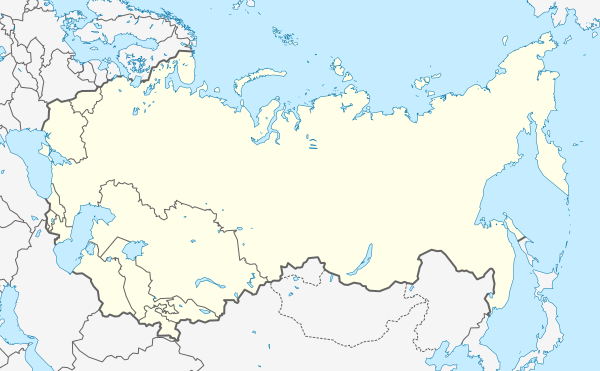 